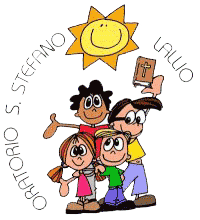 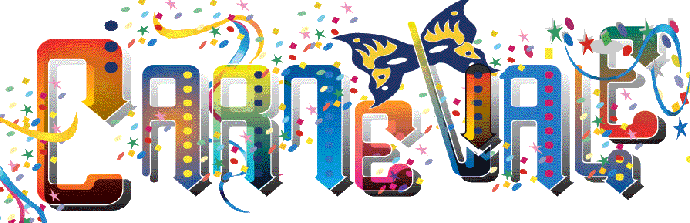 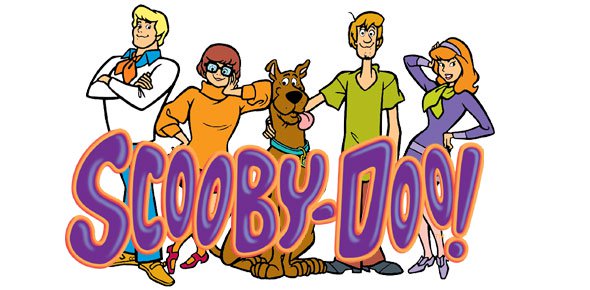 Ore 15.00 in piazza… INIZIO SFILATA.ARRIVO IN ORATORIO ANIMAZIONE E PREMIAZIONE MASCHEREOre 16.30… MERENDA 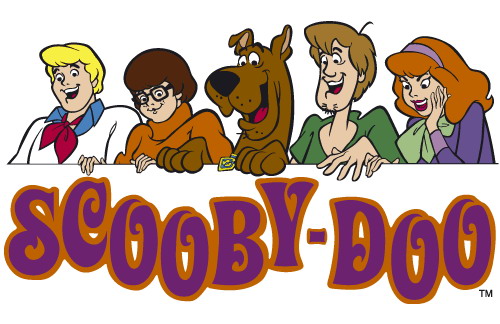 Ore 15.00 in piazza… INIZIO SFILATAARRIVO IN ORATORIO ANIMAZIONE E PREMIAZIONE MASCHEREOre 16.30… MERENDA 